January 24, 2020Dear __________ School District,On behalf of the Wisconsin Association of Agricultural Educators I want to thank you for considering your school district’s agriculture educator to serve on the Wisconsin Association of Agricultural Educators Board of Directors.  In this role, teacher’s serve for two years as an alternate vice-president followed by two years as a vice-president.  The first two years have minimal time requirements as they only need to attend meetings if the Vice President of their section is not able to attend.  School districts often question what the value is for a teacher to take time away from their district to serve in this capacity. Here are a couple of testimonials from various view points:“Not only was I able to represent the agricultural educators throughout the State of Wisconsin, but I was able to learn about the different agricultural education programs and curriculum taught in other districts which allowed me to expand the curriculum at my home school district.”  ~ Kim Houser, Agriculture Educator at Wisconsin Heights“Our agriculture teacher’s ability to stay connected with other agricultural educators through WAAE is invaluable. The knowledge base and leadership ability our teacher has gained far outweighs the substitute costs associated with their attending professional development opportunities.”		~ Wayne Weber, Principal at Laconia High School; Rosendale-Brandon School District “I highly recommend that any school district striving to be on the cutting edge of learning and enhancing curriculum development in their school district support their faculty in pursuing such dreams of serving the State while growing in their personal knowledge and wisdom.”		~ Cliff Thompson, Ed.D, Sauk Prairie School District SuperintendentThroughout a teacher’s term on the board there will be two meetings each June, August board training, November, January and April meetings. Meetings typically coincide with FFA leadership conferences where many secondary teachers will be in attendance already. Conference calls and committees will be set up and utilized on an as needed basis.Your district’s commitment to this organization and profession are greatly appreciated. We look forward to the opportunity of you allowing your agriculture teacher to work with us to make our profession the best it can be. Sincerely, 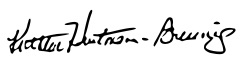 Kathy Hartmann-BreunigExecutive DirectorWisconsin Association of Agricultural Educators